		  	         ZARZĄD  OSIEDLA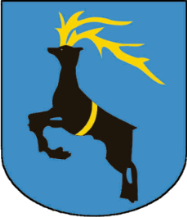 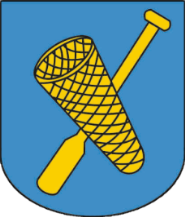            JAROSZOWICE-URBANOWICE-WYGORZELE			.																				       Tychy, 5października 2021 r.			PROTOKÓŁ  NR   9/2021Z  ZEBRANIA  ZARZĄDU OSIEDLA          JAROSZOWICE-URBANOWICE-WYGORZELE Z DNIA  05.10.2021 r.Organizacja Turnieju Skata dla mieszkańców dzielnicy.Organizacja turnieju dla dzieci „JUWe dla JUWe”  we współpracy z OKS JUWe.Wniosek do Rady Osiedla Jaroszowice-Urbanowice-Wygorzele o przesunięcie środków finansowych w Wydziale Administracji.Sprawy bieżące.